МИНИСТЕРСТВО ОБРАЗОВАНИЯ, НАУКИ И МОЛОДЕЖНОЙ ПОЛИТИКИ КРАСНОДАРСКОГО КРАЯгосударственное бюджетное профессиональное образовательное                            учреждениеКраснодарского края«Краснодарский технический колледж» (ГБПОУ КК КТК)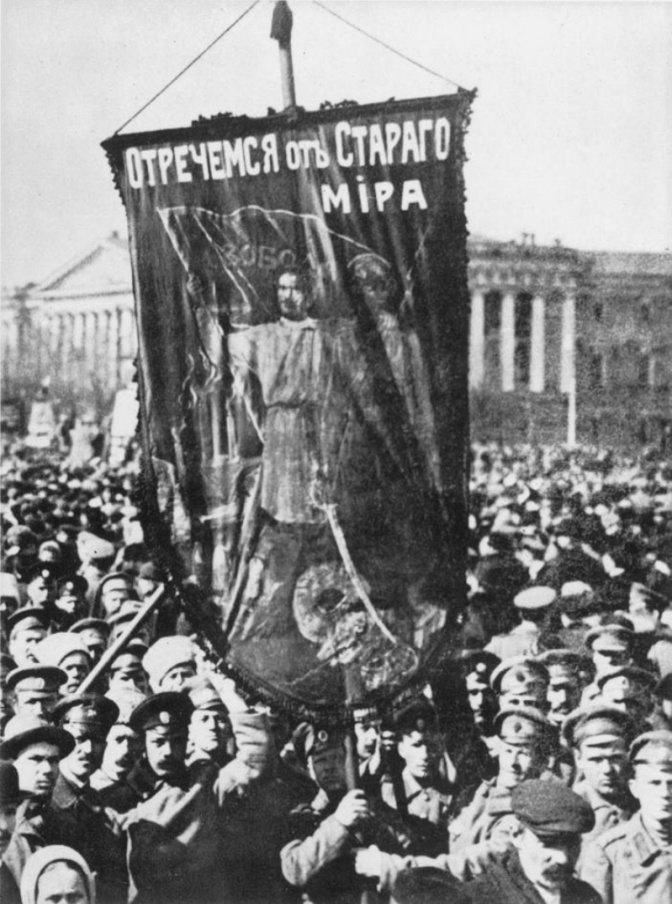 Методическая разработка  открытого урока   на тему: «История России. Две революции 1917 года», посвященного 100-летию революции  1917 года в России.                                                                    Разработчик:                                                                                                      Преподаватель Гончаренко И.В.   Краснодар 2017УТВЕРЖДАЮЗаместитель директора по учебно-методической работе«__»________2017 г.____________И.Р.МутьеваОДОБРЕНА                                                                         РАССМОТРЕНА На заседании педагогического                                          цикловой комиссиейСовета колледжа						общеобразовательных дисциплин Протокол №__«__»__2017г.				Протокол №___«__»___2017Секретарь__________Н.В.Ищенко				Председатель цикловой комиссии___________С.О.АветисоваОрганизация – разработчик: государственное бюджетное профессиональное образовательное учреждение Краснодарского края  «Краснодарский технический колледж» (ГБПОУ КК КТК)Урок брейн-ринг  «История России. Две революции 1917года » разработан с учетом технологий игра  и развивающее обучение  на основе  краеведческого материала. Урок направлен на формирование исторической памяти о революционных событиях в современном обществе, у нового поколения.   Предполагает работу обучающихся  в группах, что даст возможность проявить себя и высказать свою точку зрения относительно заданной тематики, а также выслушать мнения своих однокурсников. Студенты на основе полученных  знаний в ходе игры формируют собственное представление о Великой русской революции 1917 года, о переходе от Февраля к Октябрю. Преподавателем в ходе урока   раскрывается вопрос о роли казачьего самоуправления в организации модели региональной государственности - "демократического многовластия". Данный процесс рассматривается с учетом проведения основных реформ в области регионального государственного строительства: реформы казачьего управления и местного самоуправления (прежде всего, земской как затрагивающей интересы большинства населения)  а так же   позицию казачества и его активное участие в проведении политики сословно-национального согласия.Разработчик: Гончаренко Ирина Владимировна преподаватель ГБПОУ КК КТК

 Цель:— формирование исторической памяти о революционных событиях в современном обществе, у нового поколения.
раскрывает вопрос о роли казачьего самоуправления в организации модели региональной государственности - "демократического многовластия". Данный процесс рассматривается с учетом проведения основных реформ в области регионального государственного строительства: реформы казачьего управления и местного самоуправления (прежде всего, земской как затрагивающей интересы большинства населения)  а так же   позицию казачества и его активное участие в проведении политики сословно-национального согласия.Охватывает учебный материал по курсу истории России  февраль –ноябрь 1917г. Вопросы собраны по следующим блокам:Ø  Персоналии

Ø   Февральская революция 1917г
Ø  Казачество юга России и «демократическое многовластие»

Ø  Реформы в области регионального государственного строительства

В вопросах отражены наиболее существенные понятия курса, встречающиеся в тестах ЕГЭ и на олимпиадах по истории России и кубановедения.  Большинство вопросов дополнены иллюстрациями.

Данная методическая разработка урока  может быть использована  при изучении курса дисциплины ОУД.05 «»История, при подготовке  обучающихся  к ЕГЭ и к олимпиадам по истории и кубановедения.

Задачи:

- углубление знаний обучающихся по истории России   и Кубани  в 1917 гг. 

- совершенствование умения интегрировать знания в новую ситуацию;

- воспитание гражданина и патриота Отечества.

Участники:

обучающие 1 курсов

Материальное обеспечение:
- аудиовизуальная информация в виде слайдов; 
- музыкальное оформление;
- инструкция для жюри.Ключевые слова и фразы: казачье самоуправление, органы местного самоуправления, земство, общедемократические ценности, сословные ценности, формирование модели региональной государственности, демократическое многовластиеIII. Первая часть - игра (ход мероприятия)Ой, налетели буйны ветры, Да с восточной стороны, И сорвали черну шапку, С моей буйной головы… Из казачьей песни    Близится очередная годовщина Февральской революции 1917 года. Это одна из тех немногих дат в нашей истории, о которых нужно помнить всегда. Этот урок мы должны вспоминать и задумываться о причинах и последствиях одного из тех исторических событий, когда Россия, решая свою судьбу, творила судьбу целого мира.       1917 год занимает особое, судьбоносное место в истории России. В 1917 году обострились все накопившиеся за столетия проблемы нашего общества. Это был год, в котором Россия могла рухнуть в бездну и никогда не подняться. Но  народы нашей страны не только сохранили государство, но и нашли путь, выводящий его в сверхдержавы мира. Всё началось с буржуазной Февральской революции 1917 года, которая, казалось, не оставляла России шансов на дальнейшее существование. В феврале 1917 года либералы свергли императора Николая II и бросили Россию к ногам своего наставника и покровителя – Запада. Страна была разделена на десятки враждующих между собой территориальных образований. В страну пришли голод, разруха и тиф. Российское государство было обречено на уничтожение, а русская нация – на истребление.          «Великая российская революция — это важнейшее событие XX века не только для нашей страны. Оно изменило мир, оказало огромное влияние на мировой прогресс. Наша задача сегодня — найти ответ на вопрос: куда мы идем, к чему стремимся? Мы должны осознать нашу личную ответственность за ход истории нашей страны. При этом раскол общества — событие всегда трагическое. Революция показала нам, насколько необходима государству ответственная и сильная государственная власть — я подчеркну, не только сильная, но и ответственная, вовремя отвечающая на вызов. В начале 1917 года такой власти у нас не было». Михаил Мягков, научный директор Российского-военно-исторического общества.          Но в октябре 1917 года в стране нашлись силы, объединившие расчленённую российскую державу.Почему стал возможным Февраль?      Уроки столетней истории все больше врываются в нашу жизнь сравнениями и образами. Столетний период позволяет ретроспективно проанализировать причины и последствия революцииФевральская революция 1917 года: буржуазные партии у властиФевральская революция 1917 года стала продолжением революции 1905 года, ответом на бесправие и тьму, в которых царская власть держала свой народ, на гнет и отстранение его от государственного управления. Военные неудачи в первой мировой войне сделали очевидным для всех слоев населения необходимость упразднения самодержавия. Февраль 1917 года выдвинул требования всеохватывающей свободы и раскрепощения: политического, социального, национального, религиозного. «Долой самодержавие» — это поистине всенародный призыв объединил все партии, все социальные слои, все национальности без различия веры, пола, расы. А совпадение во времени ряда задач, актуальных еще с 1905 года и разрешавшихся в других странах в разное время в результате нескольких революций, несомненно значительно осложнил февральскую революцию. Монархия рухнула, катастрофически стала распадаться авторитарная государственная система. Попытки Временного правительства всех созывов сохранить или хотя бы модернизировать старую государственную машину не дали позитивного результата, стремление ввести в стране сильную власть с помощью военной диктатуры лишь ускорило общий распад.По своему общественно-экономическому содержанию Февральская революция была буржуазно-демократической. Однако, она резко отличалась от буржуазных революций на Западе, происшедших в период домонополистического капитализма, где основную лепту в победу вносили трудящиеся, а всю власть захватывала буржуазия. Февральская революция в России – первая победоносная народная революция эпохи империализма, которая осуществила переход от царизма к Советам рабочих и солдатских депутатов.  Одно из коренных противоречий Февральской революции – противоречие между буржуазией, образовавшей Временное правительство, и рабоче-крестьянскими массами, создавшими свои органы власти – Советы. Причем в столице реальная сила находилась на стороне Петроградского совета, который добровольно передал власть буржуазии и ее Временному правительству, так как буржуазия оказалась лучше подготовленной к захвату власти, чем пролетариат. На местах также образовалось двоевластие: наряду с Советами рабочих и солдатских депутатов возникли местные органы буржуазной власти. Двоевластие выражало переходное состояние в развитии революции, когда, по мнению В.И.Ленина, «она зашла дальше обычной буржуазно-демократической революции, но не дошла еще до «чистой» диктатуры пролетариата и крестьянства».Катализатором всего хода революционных событий явилась первая мировая война. Она способствовала слиянию совершенно различных политических сил, политических и социальных стремлений воедино, что способствовало достижению победы революции.Победа революции превратила Россию в самую свободную в мире страну из всех воюющих держав: из ссылки вернулись пролетарские революционеры, народные массы могли свободно пользоваться широкими политическими правами, открыто участвовать в политической борьбе.Февральская революция не смогла осуществить такие коренные требования народных масс, как повсеместное установление восьмичасового рабочего дня, конфискация помещичьих земель, выход России из империалистической войны, установление в стране подлинного народовластия. Тем не менее она означала огромный шаг вперед в политическом развитии страны.Оценивается февральская революция неоднозначно. С одной стороны, она была успешной, поскольку сокрушила самодержавно-сословный строй, но сделала это слишком поздно. С другой стороны, она потерпела крах, поскольку для разрешения всех накопившихся проблем, да еще в ходе первой мировой войны, она пришла слишком рано. Вместе с тем февраль 1917 года разрушил политическую систему, не желавшую идти на реформы, считаться с новыми реальностями, с настроениями и требованиями народа, с властными императивами XX в.Работа в тетрадиРеволюция – коренной перелом жизни общества, затрагивающий все ее сферы.Предпосылки:         1МВ – экономическая катастрофаПромышленность сократилась в 7 раз.рост цен в 4-5 разв Петрограде ввели карточки на продовольствие →скупка хлеба, забастовкирост крестьянских и рабочих выступлений «Долой войну», «Долой царя»политическая нестабильность (раздоры среди министров и их частой смене)Причины:продовольственный кризискризис верховмаргинализация рабочего классабюрократизм и неэффективность государственного аппарата, рост произвола чиновников и коррупцияухудшен положения народных масс: нехватка продовольствия, рост ценнезавершенность политических и экономических реформ, нерешенность аграрного и национального вопросовнедовольство армиизатяжная войнаРеволюция 1917 в современных исследованиях рассматривается как единый процесс. События февраля и октября – государственный переворот, часть революционного проц.Началась она в Петрограде со свержен царизма Февральской революцией, когда власть перешла к временному правительству, свергнутому в свою очередь Октябрьск революцией с провозглашением Советской России.Основные события:Февральская революции происходил в Петрограде. Николай 2 отрекся от престола, его предполагаемый преемник Михаил также отказался, образовалось Временное правительство (для управления страной). С образованием параллельных Врем правит Советов начался период двоевластия (Врем правительству приходилось согласовывать свои действия с Петроградским Советом рабочих и солдатских депутатов). Все, кроме большевиков были за продолжение войны. Большевики формируют отряды вооруженных рабочих, благодаря лозунгам завоевав популярность.Итоги Февраля – политический кризисМ/д фев и окт. Выделение 2этапов: 1) двоевластие, 2) единовластие Врем правительства (кадеты, эсеры, меньшевики)Во время Октябрьской революции Петроградский военно-революционный комитет, подконтрольный большевикам во главе с Лениным сверг Временное правительство. «Декрет о мире», который призывал воюющие страны прекратить военные действия, «Декрет о земле», выражал интересы крестьян. На 2Всероссийском съезде советов рабочих и солдатских депутатов большевики выдержав борьбу с меньшевиками и правыми эсерами, формируется Советск правительство. В дек 1917составл правительствен коалиция большевиков и левых эсеров. В марте подписан Брестский мир. К лету 1918сформировалось однопартийное правительство, началась гражданская война.Последствия:падение монархииразделен мира на две системы: социалистическую и капиталистическую – на всем протяжении 20в – ключевая проблемасформировался новый тип общества (диктатура пролетариата => социалистическое государево)Октябрьская революция 1917 года: суть и последствияРоссия в феврале 1917 года обрела исторический шанс, возможность вырваться к свободе и демократии, но не сумела воспользоваться им из-за неспособности новой власти. Партия большевиков в этой ситуации сумела увлечь народные массы своими идеями и победить в революции.По вопросу - была ли Октябрьская революция неизбежной – до сих пор не существует консенсуса среди исследователей. Одна точка зрения гласит: большевики, представлявшие низы общества, воспользовались критической ситуацией и сделали для страны социалистический выбор в ущерб демократическому развитию страны. Другая точка зрения состоит в том, что фундаментальные изменения в политической ситуации, сложившейся в России осенью 1917 года, назрели, поэтому падение Временного правительства и победа большевиков, как самой передовой политической партии на тот период в России, явилось закономерным итогом исторического процесса.В Октябрьской революции 1917 года большевики, по мнению ряда историков,  победили потому, что представляли собой централизованную политическую силу, имевшую широкие связи с массами, и, хорошо зная желание народа, выдвинули лозунги, в которых нашли отражение желания масс - немедленное окончание войны и обещание справедливого мира с правом национального самоопределения вплоть до отделения; немедленная передача земли крестьянам; немедленный созыв Учредительного собрания; введение рабочего контроля на фабриках и заводах; отмена смертной казни даже для дезертиров с фронта и т. д.Среди причин победы Октябрьской революции исследователи называют следующие: руководство революцией со стороны рабочего класса, который являлся главной движущей силой социально-политического развития страны; союз рабочего класса с беднейшим крестьянством, который смог преодолеть сопротивление эксплуататорских классов; слабость буржуазии; руководство народными массами целеустремленной партией большевиков.В.Т.Пуляев считает исключительно важным моментом революции провозглашение не индивидуалистского, а коллективного принципа общественной жизни, приоритет не личностных, а общественных интересов, стремление к социальной справедливости, так как «эти принципы особенно близки российскому народу с его традиционным желанием жить по совести и решать все вопросы соборно, сообща, коллективно и по справедливости».Среди причин международного характера, обеспечивших успех революции, следует отметить мировую империалистическую войну, в ходе которой иностранные державы не смогли оказать непосредственной вооруженной помощи русской буржуазии, а также поддержку международного пролетариата, который ограничил возможности своих правительств.Победа Октябрьской революции привела к резкому изменению расстановки политических сил в России. Пролетариат стал господствующим классом, а большевистская партия - правящей.Переустройство общества осуществлялось на социалистических началах, поэтому свергнутые эксплуататорские классы оказывали всемерное сопротивление, которое вылилось в кровопролитную гражданскую войну.После Октябрьской революции мир раскололся на два лагеря: капиталистический и социалистический. Социализм становится реальным явлением мировой истории, произошел процесс перехода человечества к новому социальному качеству.ИграОбучающиеся  знакомятся с названиями  этапов, в которых им предстоит участвовать. В третьей графе таблицы члены жюри отмечают количество баллов, которые набрал каждый  представитель команды ( студент) согласно критериям.
Таким обрзомРассматривать события 1917 года следует в комплексе — от февраля к октябрю. Великая российская революция — это важнейшее событие XX века не только для нашей страны. Оно изменило мир, оказало огромное влияние на мировой прогресс. Наша задача сегодня — найти ответ на вопрос: куда мы идем, к чему стремимся? Мы должны осознать нашу личную ответственность за ход истории нашей страны. При этом раскол общества — событие всегда трагическое. Революция показала нам, насколько необходима государству ответственная и сильная государственная власть — я подчеркну, не только сильная, но и ответственная, вовремя отвечающая на вызов. В начале 1917 года такой власти у нас не было. Сам себе преподаватель:Обучающимся  предлагается определить  уровень своего участия в работе группы  по шкале  12345

      Сам себе психолог:

 Обучающимся  предлагается определить степень своей  удовлетворённости состязанием

Вся полоска 100% 

-  окончание урока

-середина  урока

-начало  урока

Домашнее задание.Приложение № 1февральские события во многом были результатом Первой мировой войны. Один из творцов Февраля - председатель кадетской фракции в IV Государственной Думе Павел Николаевич Милюков признавался впоследствии, что для того, чтобы совершить государственный переворот и склонить Николая II к отречению от престола, кадеты и "октябристы" решили использовать момент острого народного недовольства, вызванного в первую очередь затяжными неудачами на фронте. В случае военных успехов склонить массы на революционные действия было бы значительно труднее. И хотя по сравнению с Великим Октябрем Февраль кажется бескровной, почти бархатной революцией, надо понимать, что семена хаоса и откровенного предательства, которые взойдут позже, были заложены именно в Феврале. Хотим мы того или нет, но отречение императора в царском вагоне на станции Дно 2 марта 1917 г. стало символом внутреннего поражения, приведшего к поражению в Первой мировой войне. Не последним фактором этого поражения стало массовое предательство высшего генералитета. Предавшие императора в феврале после октября встанут под знамена Белого движения с монархическими лозунгами.Итоги Первой мировой войны кардинально изменили политический баланс сил в Европе. Военное поражение сразу нескольких стран задало импульс, который каждая из проигравших стран использовала по-своему. Для Германии следующих двух десятилетий основным вектором развития станет навязчивая идея реванша. В 1933 году с реваншистскими лозунгами к власти придет Гитлер. Турция так же, как и Россия, переставшая быть империей, в начале 1920-х пошла по пути секуляризации и вестернизации общества, вождем этого движения стал Мустафа Кемаль (Ататюрк). По своим итогам этот процесс можно приравнять к турецкой национальной революции. На землях еще одной империи - Австро-Венгрии, распавшейся на ряд национальных территориальных образований, шло активное и отнюдь не безболезненное (достаточно вспомнить Венгерскую революцию 1919 г.) государственное строительство. Российская империя свои итоги войны начала подводить немного раньше. Одним из этих итогов стал февральский "взрыв", волна от которого понесла страну в направлении Октября.После февраля 1917 г., как известно, состоялось несколько попыток "канализировать" этот мощный энергетический импульс революции. В течение года путем смены составов Временного правительства были опробованы разные варианты буржуазно-демократического пути развития. Неудачной оказались и действия генерала Корнилова, пытавшегося захватить власть и установить военную диктатуру. И "оседлать" этот импульс смогли только большевики. Во многом их победа была обусловлена тем, что они выдвинули наиболее востребованные на тот момент лозунги, в частности прекращения войны, и предложили привлекательную социальную идеологию. Большую роль в поддержке большевиков значительной частью крестьянства, а это около 80% населения, сыграло использование аграрной программы, составленной эсерами на основе крестьянских наказов и предполагавшей уравнительное наделение землей.Надо заметить, что захват власти большевиками в октябре 1917 г. был не единственной их попыткой. Достаточно упомянуть события июля того же года, после которых ленинской партии и ее вождю пришлось уйти в подполье. Поэтому после 25-26 октября 1917 г. современники не верили, что советская власть - "всерьез и надолго", ждали итогов Учредительного собрания. Да и сами большевики, по крайней мере до конца 1918 г., чувствовали себя совсем неуверенно. И хотя изначально события октября 1917 г. воспринимались как очередной переворот с неизвестным исходом, остались они в мировом сознании Великой Октябрьской революцией. Русской революцией, действительно потрясшей мир и в конечном итоге создавшей образ XX века.Необходимо понимать, что такая оценка Октября не есть оценка большевизма, как победившей идеологии, а только оценка события с высоты "птичьего полета" истории. Важнейшие исторические свершения нельзя маркировать категориями "плохое" - "хорошее". Нельзя события считать значимыми только потому, что они нравятся, и, наоборот, умалять их значение, если кажутся непривлекательными. В истории оценочные категории всегда очень субъективны. Объективно, если рассматривать с точки зрения влияния на мировую историю, то можно смело утверждать, что XX век определен Октябрем. Поэтому две русские революции 1917 г. несопоставимы по своим масштабам.Прежде всего величие Октября - трагическое величие. Он положил начало великой трагедии Гражданской войны, великой по продолжительности и жертвам. Как верно отмечал современник событий Д.С.Мережковский: "В войне международной - жар горящего дерева, в междоусобной - жар железа, раскаленного добела. В международной войне люди - звери; в междоусобной - дьяволы" (Тайна русской революции. Опыт социальной демонологии. 1939). Можно бесконечно рассуждать о том, кто первым начал террор, но история Гражданской войны прошла под знаком и белого, и красного терроров, а в результате огромность человеческих жертв с обеих сторон была поистине демонической.Великой эта война была и по территории, которая оказалась ею охвачена. Гражданская война полыхала на половине всего Евразийской континента - от Балтийского моря до Тихого океана и от Полярного круга до Маньчжурии и Монголии. Этот великий социальный пожар, этот мощнейший выход энергии не мог не привести к переменам планетарного масштаба. И эти изменения не заставили себя ждать.Прямым результатом революции и Гражданской войны стала массовая эмиграция - Великое рассеяние российской военной в культурной элиты. Потенциал русской культуры и науки, находившихся на взлете в начале XX века, был передан миру. Трудно назвать приложения ума и таланта, где выходцы из России не оставили бы заметного следа.Российская инженерно-конструкторская мысль, как известно, внесла немалый вклад в научно-техническую революцию, которая во многом определила образ столетия. Говоря об этом, подразумевают главным образом огромные достижения советского народа времен индустриализации и в рамках технологического противостояния двух титанов "холодной войны". Но не меньше известен вклад русских инженеров в развитие инженерной науки за рубежом. Своими достижениями американская авиация обязана русскому авиаконструктору И. Сикорскому. Без работ русского ученого В. Зворыкина не было бы телевидения. В некоторых странах Латинской Америки инженерная школа, до эмиграции туда русских инженеров и техников, просто не существовала.Пассажиры "Философского парохода", высланные большевиками из России в 1922 г. в Европу, создавали за границей новые направления в области гуманитарных наук. Яркий пример - П. А. Сорокин, отец-основатель американской социологии.Выходцы из России существенно обогатили как художественную культуру XX в. в целом, так и национальные культуры тех стран, где они обосновались. М. Шагал расписывает Гранд-опера в Париже. Русские писатели, прежде всего во Франции, создают совершенно особую литературную среду. Великие русские балерины и танцовщики - такие как А. Павлова, М. Кшесинская, М. Фокин, основывают в Европе и Америке балетные школы, тем самым даря миру величайшие достижения русского балетного искусства XIX-XX веков. Русские актеры и театральные режиссеры распространяют в эмиграции новаторские принципы русской драматургии и режиссуры, драматургии Чехова и режиссерской системы Станиславского. Некоторые из них становятся в странах, их приютивших, звездами театра и кино первой величины, как, например, Ольга Чехова в Германии.В это же время получают широкую известность в мире художественные сокровища России. К сожалению, они зачастую навсегда покидают Россию, заполняя аукционы и частные коллекции в Европе и Америке. Испытывая горькое сожаление от утраты, мы должны сознавать, насколько наши шедевры искусства обогатили мировую культуру.Русский офицерский корпус с его огромным военным опытом оказался также востребован за границей. Участников Белого движения охотно ждали в иностранных армиях - от национальных армий Латинской Америки до французского Иностранного легиона в Северной Африке. Во время Второй мировой войны в рядах Французского сопротивления сражалось около 30% русских, конечно же, далеко не только бывших царских офицеров. Офицеры Красной армии были широко востребованы в 1920-30-х годах в качестве военных специалистов в Китае, Турции, Иране.Важнейшим следствием Великой русской революции, о чем сейчас, к сожалению, стали уже забывать, стало падение системы колониализма. И это - следствие Октябрьской революции - мы можем оценивать исключительно как положительное. Мы говорим не только об экспорте революций в колониальные страны, не менее важно то, что революция не только идеологически, но самим фактом своего свершения нанесла сильнейший удар по европоцентризму. И тем самым Россия постепенно меняла лицо мира, даруя право на самостоятельное развитие странам, которые "просвещенная Европа" рассматривала исключительно с точки зрения пополнения своих богатств.Огромное влияние Октябрьская революция оказала на крупнейшие азиатские страны. Китай получил независимость и территориальную целостность благодаря активной политике СССР в этом регионе. После Второй мировой войны колониальная система рушилась уже лавинообразно; благодаря нашей поддержке многие страны Ближнего Востока, Африки и Латинской Америки вставали на путь самоопределения.Еще одно прямое следствие Октября лежит в области глобальных социальных изменений. Революция в России стала катализатором роста популярности социалистических идей во всем мире. Хотя мы вынуждены сегодня признать, что в самом СССР коммунисты встали на путь подавления частной инициативы, и это в конечном счете привело к краху державы, освободившей мир от фашизма. Но после Октябрьской революции повсюду в мире, и прежде всего в европейских странах, началось победное шествие движения за права трудящихся. Страх перед революцией и ее последствиями, с одной стороны, и поддержка CCCР рабочих и коммунистических движений - с другой, привели к постоянному со вершенствованию трудового законодательства западных капиталистических стран и реализации социальных программ для трудящихся. В результате этих процессов к концу XX века в ряде государств Запада сложилась новая социально-экономическая модель - модель эволюционного социализма. Ее очень не хватало самому СССР, который нес тяжкий крест оплаты мировой свободы и мирового социализма.Внутри страны мощный импульс, родившийся в 1917 г., смог выжить и после разрушительных событий Гражданской войны, и после последовавшей вслед за Гражданской войной не менее кровавой борьбы за власть. На фоне политического террора государства, ужасов коллективизации и лагерной экономики в начале 1930-х годов у нас возрождается мощное народное движение обновления и созидания, связанное прежде всего со вторым поколением Октября.Сегодня мы обязаны признавать, каяться и не забывать политические преступления советского руководства тех лет и бесчеловечность государственного строительства. Но мы также обязаны помнить, что Советский Союз благодаря полному энтузиазмом послереволюционному поколению в эти годы становится крупнейшим государственным образованием в мире. Отказавшись от идеи пролетарского интернационализма и всемирной революции, страна возвращается (почти полностью) в прежние границы Российской империи. Тонкий наблюдатель и опытный политик, монархист и главный идеолог Белого движения Василий Витальевич Шульгин одним из первых заметил, что "белая идея, т.е. идея великой и неделимой России, перебралась через окопы к красным". Эта идея становится общенациональной уже к 1920 г., когда по призыву Героя Первой мировой генерала Брусилова весь цвет русского офицерства вливался в Красную армию для противостояния польским интервентам. Мы обязаны помнить, что ценой тяжелейших лишений послереволюционное поколение советских людей в кратчайшие сроки преодолело экономическое и технологическое отставание от Запада и вывело нашу страну в ранг Великих держав.Импульс обновления помогал этим людям, преодолевая нечеловеческие трудности, строить индустриальные гиганты, крупнейшую в мире энергетическую систему, прокладывать невиданные по протяженности коммуникации, осваивать Арктику. Это поколение выдвинуло русскую науку на одно из передовых мест в мире и заложило научную базу для будущего успешного освоения космоса. Все это совершили свободные и верящие в свою страну люди, а не узники ГУЛАГа. Сегодня мы должны склонить голову перед памятью множества невинных политических заключенных и встать на колени перед подвигом миллионов советских людей, добровольно отдавших жизни за нашу свободу и счастье.Наконец, это поколение во второй раз изменило лицо мира, победив во Второй мировой войне. Сейчас много говорят о негативных последствиях перекройки мира после войны. Уход в идеологические оценки выгоден тем, кто не хочет признать значения России в XX веке. Все, кто считает так, забывают тот очевидный факт, что в 1945 г. именно мы принесли свободу Европе, освободив ее от ужасов фашизма.После великой Победы в великой войне Советский Союз окончательно утверждается в ранге одной из двух мировых держав. В итоге устанавливается равновесная двухполюсная система, определявшая существование планеты около 50 лет, периода "холодной войны", когда политическое и идеологическое равновесие подкреплялось равновесием военным.Вера людей в будущее своей Родины поднимала страну из руин. Несмотря на подорванные Великой Отечественной войной материальные и, главное, человеческие ресурсы, СССР смог выдержать долгие годы соперничества с США - страной, которая обладала мощнейшей экономикой мира, страной, почти не пострадавшей, а во многом и выигравшей от Второй мировой. Коммунисты в эти годы сделали кардинальную ошибку, не дав свободу частной инициативе. Коммунистическая партия побоялась довериться инициативе собственного народа и отдала предпочтение теории нем ца Маркса. Глупость и нерешительность власти в те годы вели страну по дороге неэффективной системы управления к страшной цели девяностых годов. Но наше влияние в мире было таково, что фактом своего распада Советский Союз снова, уже в третий раз за XX столетие, полностью изменил политическую и культурную систему в глобальном масштабе.Весь XX век был веком противостояния не просто стран, а целых политических систем. В 1917 г. - с победой Октябрьской революции и коммунистической идеологии в России - мир вступил в эпоху идеологического конфликта, главным процессом которой стали "холодная война" и борьба за влияние на развивающиеся страны. В 1991 г. с развалом СССР и отказом России и других государств бывшего Союза от государственной коммунистической идеологии эпоха идеологического конфликта завершилась. Известный американский политолог С. Хантингтон, автор теории конфликта как системообразующего фактора истории и культуры человечества, полагает, что с распадом СССР, который после 1917 г. своим существованием определял глобальную политическую ситуацию, мир вступил в новую фазу противостояния. Эту фазу Хантингтон называет эпохой религиозных столкновений. Так, менее чем за сто лет Россия несколько раз меняла лицо мира, и отправной точкой всех этих перемен стал Октябрь 1917 года.Величие Октября бесспорно не только для нас, но и для тех, кто хотел бы исказить роль России в мировой истории. Они делают все, чтобы выставить на вид всю кровь русской революции, спрятав за ней то огромное значение, которое революция имела для всего мира. Но эта кровь стала искупительной жертвой за ту великую миссию, которую история возложила на Россию. Мы будем помнить о поражениях и потерях Февраля и Октября, но мы будем преклоняться перед подвигом и победами русского народа, с честью прошедшего тяжкие испытания. И пусть те, кто сомневается в величии этих эпохальных событий, назовут нам другую страну, которая смогла бы пройти такой же путь, сохранить веру в себя, надежду на будущее своих детей и любовь к Родине.Приложение №2       В 1917 г. Россия вступила в полосу революционного кризиса. 28 февраля командующий Петроградским военным округом, полностью потерявший контроль над положением в Петрограде, приказал последним защитникам старого строя сложить оружие. 2 марта 1917 г. император Николай II отрекся от российского престола. Власть перешла в руки Петроградского совета и Временного правительства. В начале марта известие об отречении императора от престола дошло до казачьего юга. Встречено оно было неоднозначно. Одна часть казаков не мыслила жизнь без царя, другая – надеялась на демократические преобразования. Общим было стремление сохранить свои земли. Однако земельный вопрос резко обострился. Казачество требовало сохранить свои войсковые земли, а иногородние – устроить их перераспределение. В Терской области горцы, добиваясь изгнания всего русского населения за Терек, произвели нападения на станицы Хасав-Юртовского и Сунженского казачьих отделов. В этих условиях казачество Юга России встало на путь суверенизации - объявления Дона, Кубани, Терского края суверенными областями. 26 мая 1917 г. Большой Войсковой круг Войска Донского объявил себя единственным законным правительством на Дону. Круг подтвердил права казаков на принадлежавшие им земли. На повестке дня стояло решение четырех важнейших задач: - оптимизировать общее управление, используя различные формы местного самоуправления, как уже сложившиеся и проявившие себя на практике (казачье, национальное, городское и сельское), так и вновь создаваемые (Советы, земское управление); - развивать местное самоуправление; - сохранить плюрализм различных форм местного самоуправления, учитывая интересы всех категорий населения, исходя из социальных и национальных особенностей региона; - наладить эффективное взаимодействие общегосударственных органов и органов местного самоуправления, центра и региона. Но для успешного решения вышеперечисленных задач необходимо было, прежде всего, решить первоочередную для региона проблему оптимального сочетания военных и гражданских начал властвования, по- тому что особое значение для оформления областного и местного самоуправления имело присутствие регулярных казачьих войскВ период формирования новой российской государственности на Дону, Кубани и Тереке в марте-мае 1917 г. осуществлялся поиск модели регионального управления, с учетом интересов всех слоев населения, исходя из социальных особенностей региона и, прежде всего, казачьей специфики. Введение земского и развитие других форм самоуправления (городского, национального), отвечавшего потребностям самых широких слоев населения, становилось насущной необходимостью в русле демократических преобразований после февраля 1917 года.           С 23 по 29 марта 1917 года работал Общеказачий съезд в Петрограде. Главное требование в области государственного строительства – утверждение принципов казачьего самоуправления. Отмечалось, что «казаки выступают за полное самоуправление всех казачьих войск». Всеми делами должен был полноправно управлять Войсковой круг, ему предоставлялось право издания местных законов, действующих в пределах войсковой территории и не идущих вразрез с общегосударственными законами. Исполнительным органом войскового круга являлось войсковое правление. Во главе каждого войска стоял войсковой атаман. Казачьими частями должны были командовать только казаки. На территории не должно было быть военных гарнизонов неказачьего состава. Было признано желательным издание обще казачьей газеты для широкого распространения среди казачеств. Объединение казачества на общегосударственном уровне регулировалось таким образом: «Для объединения всех казачьих войск и для защиты общеказачьих интересов по мере надобности созывался объединенный съезд Союза казачьих войск. Для защиты интересов казачества перед Центральным (верховным) Правительством, объединенным съездом Союза казачьих войск избирался Совет Союза казачьих войск из представителей всех казачьих войск. Необходимо учреждение должности атамана всех казачьих войск Кубанцы также решили, что лучшей формой государственного управления должна быть демократическая республика с широким местным самоуправлением. Казачество в силу исторически сложившихся условий и своего положения в регионе, являясь ключевой фигурой, реально обладая административной властью, активно участвовало в процессе создания новой властной системы на общегосударственном и региональном уровнях. Организация казачьего самоуправления являлась стержневым элементом в создании структуры региональной власти. Введение всесословного городского и земского самоуправления было осознано всеми слоями общества, в том числе и казачеством. И хотя большинство казачества традиционно все еще крепко держалось за свои сословные привилегии, но уже наблюдалась и явная перемена в его настроении в сторону общедемократических ценностей. Взгляды казачества хоть и медленно, но менялись в сторону общедемократических принципов местного управления. Считаясь с этим фактом, Областные исполнительные комитеты и Казачьи правительства Дона, Кубани и Терека окончательно решили вопрос об организации регионального управления на началах широкого местного самоуправления. Городское и земское самоуправление органично вписывалось в модель новой региональной власти. Более того, элементы данных институтов власти активно использовались для реформирования традиционных региональных казачьих органов власти. Казачество выстраивало приемлемую систему взаимоотношений для всех категорий населения региона. Осознавая всю сложность и своеобразие ситуации, оно на деле проводило политику сословно- национального согласия, способствовало на практике реальному и конструктивному диалогу различных сословных, социальных и общественно-политических сил в решении вопросов формирования модели новой государственной власти в регионе – «демократического многовластия». Временное правительство воззванием от 3 апреля подтвердило «незыблемость исторических прав» казачества на землю. Однако, заигрывая с лидерами казачества, Временное правительство стремилось все же ограничить казачью власть, направляя правительственных комиссаров в центры казачьих областей.     Войсковым атаманом на круге был избран герой Брусиловского прорыва, бывший командующего 8-й армией генерал-лейтенант А.М. Каледин. Весной 1917 г. органы казачьего самоуправления были созданы  на Кубани, где казачий съезд в Екатеринодаре объявил о создании краевой войсковой Рады и Временного Кубанского войскового правительства, ставших высшими органами управления казачества. Войсковое правительство возглавил бывший атаман Лабинского отдела полковник А. П. Филимонов, а председателем Рады был избран Н.С. Рябовол..Органы казачьего самоуправления создавались и на Тереке. 13 марта во Владикавказе был проведен Войсковой круг, который избрал войсковым атаманом известного казачьего деятеля М.А. Караулова. В июне 1917 г. в Новочеркасске состоялось совещание представителей донского, кубанского и терского казачества (А.М. Каледина, А.П. Филимонова и М.А. Караулова), на котором был создан Юго-Восточный союз казачьих областей, объединявший казачество и самопровозглашенную горскую республику. Не получив широкой поддержки среди казаков, правительство Союза прекратило свою деятельность в начале 1918В Кубанской области и Черноморской губернии не произошло немедленного смещения представителей старой власти, как во многих других регионах. Начальник Кубанской области и наказной атаман Кубанского казачьего войска генерал-майор М. П. Бабыч заявил о подчинении новому правительству России и некоторое время продолжал управлять краем, устанавливая связи с местными общественными деятелями, поддержавшими февральскую революцию.Большинство населения области, включая казачество, приняло новый порядок, установившийся после свержения самодержавия. Митинги, собрания, демонстрации под антивоенными и демократическими лозунгами охватили Кубань и Черноморье. Уже 28 февраля в Екатеринодаре состоялось собрание представителей революционно-демократических организаций, избравшее комиссию из трех человек - от большевиков, меньшевиков и эсеров, а 2 марта был избран Екатеринодарский Совет рабочих депутатов - первый демократически избранный орган власти на Северном Кавказе.На заседании Совета был избран Исполнительный комитет из девяти человек. Восьмого марта из представителей Екатеринодарского гарнизона была образована Временная военная секция казачьих и солдатских депутатов (7 солдат и 5 казаков), в тот же день вошедшая в состав Екатеринодарского Совета, который теперь стал называться Советом рабочих, солдатских и казачьих депутатов. В его исполком вошли по два казака и солдата. Четвертого марта политическая демонстрация прошла в Новороссийске, а седьмого марта был создан Новороссийский Совет рабочих депутатов. В марте - апреле Советы создавались по всему краю - в Армавире, Майкопе, Геленджике, Туапсе, Сочи.Пятого марта по инициативе кадетов созданы Екатеринодарский гражданский комитет и Комитет общественной безопасности, заявившие о поддержке Временного правительства. По приказу М. П. Бабыча 8 марта для управления краем образован Кубанский областной гражданский комитет во главе с кадетом В. В. Скиданом. Из состава комитета образован Временный Кубанский областной исполком. В свою очередь исполком принял решение о создании местных гражданских комитетов в отделах и населенных пунктах, ставших опорой Временного правительства.Представителями центральной власти Временное правительство назначило комиссаров: в Кубанскую область - депутата Государственной думы четырех созывов есаула из станицы Брюховецкой К. Л. Бардижа и в Черноморскую губернию депутата Государственной думы кадета Н. Н. Николаева, обязанностью которых было наблюдение за деятельностью местных органов власти.Выборы новых органов управления на многопартийной основе отражали расстановку политических и классовых сил. К началу 1917 г. действовали четыре партийных лагеря. Левый радикальный блок был представлен социалистической и социал-демократической революционными партиями (левое крыло эсеров, большевики и анархисты). Левоцентристский и либерально-демократический лагерь составляли кадеты, эсеры и социал-демократы (меньшевики). Правоцентристский умеренно-консервативный блок составляли октябристы, прогрессисты и другие консервативные буржуазные партии. Правый монархический лагерь включал в себя «Союз русского народа», «Союз Михаила Архангела» и «Русский монархический союз».После свержения самодержавия монархисты и октябристы практически сошли со сцены, их место заняли кадеты; блокируясь с ними, меньшевики и эсеры прочно обосновались в центре этого спектра. Центральное место в политической жизни Кубани заняли меньшевики и эсеры. Так, городские Советы в Екатеринодаре и Новороссийске возглавляли меньшевики Д. Ф. Сверчков и Б. О. Прохоров, Екатерино-дарский гражданский комитет - эсер С. Г. Турутин. Подобная ситуация наблюдалась и в других населенных пунктах.Наиболее многочисленной была партия социалистов-революционеров - к середине 1917 г. их в крае насчитывалось более шести тысяч. Количественному росту партии в немалой степени способствовали ее организационные способности. Причиной такой популярности была притягательность аграрного лозунга партии: «Землю тем, кто ее обрабатывает». Казачество в отличие от крестьянства отрицательно относилось к эсеровской идее уравнительного землепользования, означавшего сокращение казачьего землевладения.Организации большевиков оставались еще малочисленными. Наибольшую поддержку они находили среди рабочих крупных предприятий, бывших солдат-фронтовиков, за счет которых в основном и шло пополнение их рядов. Самая крупная организация была в Екатеринодаре, насчитывавшая в апреле 1917 г. около двухсот человек. О положении большевиков в первые недели революции В. И. Ленин писал, что в «большинстве Советов рабочих депутатов наша партия в меньшинстве и пока в слабом меньшинстве».Начальник Кубанской области и наказной атаман Кубанского казачьего войска М. П. Бабыч, еще недавно пользовавшийся большим авторитетом, в новой обстановке ассоциировался со старым царским режимом, и 12 марта местные газеты сообщили о том, что он подал в отставку. Временное правительство назначило временным атаманом начальника штаба Кубанского казачьего войска К. П. Гаденко, а временным начальником области - действительного статского советника Н. Ляха.Весной 1917 г. на Кубани и в Черноморье проходили многочисленные съезды и собрания самого разного уровня, на которых обсуждались различные вопросы, в том числе и вопрос о власти. Некоторые из таких съездов порождали новые властные структуры. В апреле в Екатеринодаре проходил I съезд представителей населенных пунктов Кубани, избравший Кубанский областной совет как высший орган гражданской власти в области. На съезде присутствовало около тысячи делегатов. Кроме избранных от населения станиц, городов, сел, аулов здесь были представители старых и новых отдельных управлений, комитетов, советов. Почти непрерывно проходили митинги на улицах крупных городов.Относительная политическая стабильность была в казачьих станицах и на хуторах. Здесь безраздельно правили органы казачьего самоуправления во главе с атаманами. Новая власть боялась конфронтации с местной казачьей администрацией и стремилась опереться на ее поддержку. Казачество было реальной военной силой.В середине марта военный и морской министр Временного правительства А. И. Гучков издал приказы, согласно которым предусматривалась реорганизация системы казачьего самоуправления с целью приспособить ее к новым порядкам. Во всех казачьих войсках предписывалось безотлагательно созвать съезды выборных от станиц, где предлагалось обсудить основы будущего самоуправления казачьих войск.В середине марта Временный Кубанский областной гражданский комитет разослал инструкции в центры отделов о выборах гражданских комитетов, причем их проведение возлагалось на казачью администрацию. На основании «Положения об общественном управлении станиц казачьих войск» от 3 июня 1891 г. в марте - апреле прошли перевыборы станичных и хуторских атаманов. Областной съезд, проходивший в Екатеринодаре 9-18 апреля, подтвердил полномочия гражданских комитетов как органов новой власти, однако не распространил их функции на казачью территорию. Так было закреплено параллельное существование структур управления. Вместо Временного Кубанского областного исполнительного комитета на основе представительства от казаков, иногородних и горцев съезд 16 апреля избрал Кубанский областной совет из 136 человек и исполком (по два представителя от казаков и иногородних от каждого отдела и четыре от горцев).Съезд выявил серьезные противоречия между казаками и иногородними по различным вопросам. Представители горцев выдвигали требования самоуправления Адыгеи, надеясь добиться его в союзе с казачьей верхушкой и при поддержке новой власти.Если в России после февральской революции возникло двоевластие, то в Кубанской области возникло соотношение сил, которое генерал А. И. Деникин в «Очерках русской смуты» охарактеризовал как «троевластие». Казачьи сословные органы власти стали быстро выдвигаться на первый план. В городах области наряду с гражданскими комитетами и советами реальной силой обладали муниципальные бессословные органы управления. В таких условиях только что избранный Кубанский областной совет устранился от борьбы за всю полноту власти. Его лидеры полагали, что Совет рабочих депутатов, как и казачья Рада, -органы, выражавшие интересы соответственно рабочих и казаков, а внесословный областной совет как раз и олицетворяет демократическую власть. Но реально Кубанский областной совет так и не смог добиться желаемого.Накануне окончания работы съезда представителей населенных пунктов и учреждений Кубани его участники-казаки объявили себя Кубанской краевой войсковой Радой, и 17 апреля теперь уже казачий съезд подтвердил создание Рады и образовал Временное Кубанское войсковое правительство, ставшие высшими органами управления войска. В состав войскового правительства вошли семь членов Кубанского областного исполнительного комитета и восемь избранных Радой представителей казачества. Войсковое правительство возглавил бывший атаман Лабинского отдела полковник А. П. Филимонов, а председателем Рады был избран Н. С. Рябовол. Рада и войсковое правительство не получили тогда широкой социальной опоры даже в среде рядового казачества. В течение мая - июня войсковое правительство было вынуждено действовать совместно с гражданскими комитетами.В станицах власть сосредоточилась в станичных и хуторских правлениях во главе с атаманами. В отличие от городов здесь не пользовались большим авторитетом исполнительные органы, представлявшие Временное правительство, и лишь в редких случаях какой-то властью в станицах обладали исполкомы местных Советов. Обычно они действовали в одном направлении с казачьими органами.. В Черноморской губернии революционные события развивались иначе. 18 мая в Новороссийске одновременно открылись два съезда - I съезд рабочих, солдатских и крестьянских депутатов и съезд представителей гражданских комитетов. В ходе работы оба съезда 24 мая объединились и избрали Черноморский губернский исполнительный комитет, из состава которого был сформирован комиссариат из пяти человек. Однако абсолютного преобладания не получила ни одна политическая сила. Хотя здесь рабочая прослойка среди населения была невелика, Советы возникали в новых местах.В марте - апреле в Черноморской губернии появились крестьянско-казачьи союзы, а на собравшемся 14 июня съезде крестьянских и казачьих депутатов они были преобразованы в Советы крестьянских и казачьих депутатов. В некоторых селах Черноморской губернии образовались крестьянские Советы. В ряде случаев крестьяне смещали представителей старой власти (волостных старшин, сельских старост, урядников) и создавали свои исполнительные комитеты, отряды дружинников, милиции. Позже Советы в регионе приступили к формированию отрядов Красной гвардии.Победившая буржуазно-демократическая революция активизировала национальное движение народов Северного Кавказа. Мусульманские лидеры 1 мая созвали во Владикавказе съезд горцев Кавказа, провозгласивший создание «Союза объединенных горцев» в составе Кабарды, Осетии, Чечни, Ингушетии, Черкесии, Карачая и Дагестана. Съезд избрал духовное мусульманское управление во главе с Н. Гоцинским. Представители «Союза объединенных горцев» развернули агитацию за создание местных национальных комитетов. Лидеры нового движения заявляли о поддержке Временного правительства и в то же время провоцировали местное население антирусскими и антиказачьими лозунгами.Таким образом, в регионе шел процесс формирования взаимоисключающих систем органов власти и управления. В этой связи в специальном приказе комиссар Временного правительства К. Л. Бардиж разъяснил, что гражданские комитеты не являются органами власти, они всего лишь выразители общественного мнения.В начале июля, с получением известий из Петрограда о взятии всей полноты власти Временным правительством, Кубанская войсковая Рада объявила о роспуске Кубанского областного Совета, гражданских комитетов, станичных Советов, о восстановлении полноты власти в станицах атаманов, в селах - старшин. Специальным распоряжением от 9 июля К. Л. Бардиж передал всю полноту власти Кубанскому войсковому правительству.Однако Советы сохранялись и даже возникали новые. В августе были образованы Кубанский областной горский совет и горский комитет во главе с Султан Шахим-Гиреем, который вошел в состав Кубанской Рады. Но с усилением распада российской государственности национальное движение горцев становилось все более самостоятельным. 20 сентября во Владикавказе ЦК «Союза объединенных горцев» созвал II съезд горцев Кавказа, который, обсудив вопрос об автономном устройстве горских народов, объявил «Союз горцев» полномочным правительством, независимым от России.Чувствуя обострение ситуации, казачьи лидеры обсуждали на общеказачьих конференциях в Новочеркасске и Екатеринодаре вопросы создания сильной власти, проблемы федерализации. В конце сентября -начале октября 2-я краевая Рада провозгласила себя верховным органом не только войска, но и всего Кубанского края.17 октября было принято «Временное положение о высших органах власти в Кубанском крае». Согласно новому положению управление в области передавалось Кубанской Раде, куда должны были войти представители казаков, горцев и коренных крестьян (постоянно проживавших   в крае не менее трех лет). Из числа своих членов Кубанской Раде предстояло сформировать Законодательную Раду, избрать войскового атамана. Исполнительную власть должно было олицетворять войсковое правительство из десяти человек, трое из которых были представителями горцев и иногородних. Это обеспечивало казачеству преобладающие позиции.Однако в самом казачестве не было единства. Существовали противоречия относительно будущего Кубани. Некоторые казачьи лидеры выступали за федеративное устройство. К ним относились «черноморцы» (среди них Н. С. Рябовол, ставший председателем Законодательной Рады, и Л. Л. Быч, избранный в ноябре 1917 г. председателем Кубанского краевого правительства), они были сторонниками широкой автономии Кубани,  «самостийного» ее существования, а после захвата власти большевиками и провозглашения независимости Украины искали с ней сближения. Другая часть - «линейцы» (к которым принадлежал избранный 12 октября войсковым атаманом полковник А. П. Филимонов) - поддерживала идею развития Кубани в составе единой и неделимой России. Борьба между этими группировками не прекращалась вплоть до окончания Гражданской войны и стала одной из причин крушения Белого движения на юге России.Попыткой стабилизировать ситуацию было заключение 20 октября во Владикавказе договора о создании «Юго-восточного союза казачьих войск, горцев Кавказа и вольных народов степей». Потеряв надежду на Временное правительство, его участники собирались создать сильную власть на казачьих территориях. С 16 ноября в Екатеринодаре стало действовать объединенное правительство «Юго-восточного союза» во главе с членом ЦК партии кадетов В. А. Харламовым.Известие о свержении Временного правительства в Петрограде и провозглашении Советской власти было получено на Кубани 26 октября. Екатеринодарский и Новороссийский Советы на экстренном заседании приняли решение о взятии власти в свои руки, хотя сделать это было нелегко. Кубанское войсковое правительство постановило не признавать власти большевиков и принять на себя всю полноту власти. В Кубанской области с 26 октября было введено военное положение, члены исполкома Екатеринодарского Совета были арестованы, революционно настроенные части подлежали разоружению.Приложение № 3Февральская революция 1917 г. сделала возможным превращение России в «самую свободную страну мира», предоставив населению политические права и свободы. Наряду с сословными и религиозными ограничениями были отменены и национальные. По словам лидера эсеров В.М. Чернова, революция разбудила узников бывшей «тюрьмы народов» – т.е. «негосударственные национальности».В силу исторических особенностей освоения Северо-Западного Кавказа и Кубанская область, и Черноморская губерния были полиэтничными территориями. Здесь проживали представители более 40 народов. Среди них наиболее многочисленные – русские и украинцы. Значительную долю населения и области, и губернии составляли черкесы и другие представители горских народов Кавказа, армяне, греки, немцы, чехи и т.д. В царское время они могли создавать организации только благотворительной и просветительной направленности. Февраль 1917 г. изменил ситуацию.Уже 5 марта 1917 г. Комитет Екатеринодарской городской думы пригласил к участию в выборах Екатеринодарского гражданского комитета (впервые за всю историю органов местного самоуправления на Кубани) не только организации и «группы населения», но и «представителей от национальностей». В результате своих представителей в комитет (некоторое время исполнявший функции и областной власти) избрало большинство национальных меньшинств Екатеринодара. Одновременно проходила организация национальных обществ.В марте – апреле 1917 г. в Екатеринодаре и Новороссийске состоялись собрания и съезды представителей многих национальных меньшинств, населявших Кубанскую область и Черноморскую губернию. Их резолюции свидетельствуют о практически безоговорочной поддержке Временного правительства, с которым связывались надежды на полноправное участие нерусских народов России в общественной жизни страны.Особым влиянием пользовались украинские и армянские организации. На Кубани, где «малороссы» только условно могли считаться «национальным меньшинством», влияние Украины, её культуры и общественных течений традиционно было очень сильным. После победы Февральской революции это влияние особенно усилилось. Восстановило свою деятельность украинское общество «Просвiта», разогнанное после подавления революции 1905–1907 гг. В Екатеринодаре прошел украинский учительский съезд, выступивший за преподавание в школах на украинском языке. Активно работало товарищество «Школьна Освiта».«Просвiта» и «Школьна Освiта» вели широкую работу по пропаганде украинской культуры. Были организованы курсы «по украинознавству» для учителей начальных школ, составлен и отпечатан украинский букварь, действовал украинский хор.О позиции армянской общины Кубани в отношении Временного правительства говорит воззвание её лидеров – Б.В. Черачева, Е.Г. Тарасова, Н.Ф. Сатуняна – в поддержку «Займа Свободы»: «Спасение России – наше спасение. Крах свободной России – наша полная гибель». Среди армян традиционно сильно было влияние партии «Дашнакцутюн». На выборах городской думы в августе 1917 г. местные дашнаки получили 1,3 % голосов, их представителем в думе стал Н.Ф. Сатунян.Тогда же армянской общине пришлось пережить тяжелые испытания – 7–8 августа в Екатеринодаре прошли погромы армянской церкви, школы Армянского общества, магазина Богарсуковых. Эти события вызвали глубокий протест всего армянского населения города. Скорее всего, именно они стали причиной создания дашнаками в Екатеринодаре армянской боевой дружины, сыгравшей позже свою роль в период смены власти в марте 1918 г.В августе – сентябре 1917 г. были образованы областной Горский Совет и Комитет, но ввиду особого значения участия в событиях 1917 г. и Гражданской войны его деятельность должна стать предметом отдельного рассмотрения.По инициативе руководителей образованного на Кубани в 1915 г. Польского общества вспомоществования жертвам войны (среди которых необходимо выделить П.В. Буковского, владельца нескольких металлообрабатывающих предприятий города) 26 марта состоялось собрание поляков, проживающих в Екатеринодаре. С этого времени широко развернулась деятельность различных польских организаций. Особенно активно действовали польские социалисты. На выборах в Екатеринодарскую городскую думу в августе 1917 г. они выдвинули свой список «Объединения социалистического польского». Кандидат от поляков здесь не прошел, но в Новороссийске польские организации были представлены одним гласным.В Екатеринодаре действовал также Союз военных поляков Екатеринодарского гарнизона, активно работал польский клуб «Огниско», он проводил многочисленные культурно-просветительные мероприятия, объединявшие поляков города.Консолидирующим центром в создании латышской и литовской организаций стали их местные национальные беженские комитеты. Первая мировая война привела к прибытию на Северный Кавказ большого количества беженцев из прибалтийских губерний империи, среди которых было много представителей национальной интеллигенции. Они и составили большинство проживающих в городах региона (и наиболее политически активных) латышей и литовцев.Латышское общество Северного Кавказа (председатель В.О. Грюнберг) было создано в начале апреля, в основном оно занималось культурно-просветительной и благотворительной деятельностью. Деятельность же литовского общества «Рута» (председатель – Д.В. Шидловский), образованного в середине апреля 1917 г., была гораздо более политизирована.Екатеринодарские литовцы выдвигали требование объединения этнографической Литвы в «одно государственное целое» в составе всей Восточной Пруссии, нескольких прибалтийских губерний и предоставления Литве «независимости или автономии как минимум».Наиболее знаковой была активизация еврейского населения Екатеринодара. Евреи были наиболее бесправным народом Российской империи, и только Февральская революция дала им возможность стать полноправными гражданами. Из-за печально знаменитой черты оседлости немногочисленную еврейскую общину Екатеринодара составляли в основном врачи, юристы, предприниматели. 5 марта 1917 г. состоялось их собрание. Началось оно тем, что собравшиеся почтили память погибших во время погромов. Представителем в гражданский комитет был избран присяжный поверенный Н.Я. Либерман, который вместе с М.М. Хейфецом (меньшевиками по партийной принадлежности) вошёл в состав Екатеринодарской городской думы. Сначала – в качестве делегатов гражданского комитета, а затем – по результатам выборов 6 августа 1917 г. В думе они играли лидирующую роль, и это вряд ли было возможно до Февральской революции.Весной 1917 г. были созданы также чехословацкое общество (председатель – В.К. Гусник), грузинское культурно-просветительное общество (П.Н. Хинтибидзе) и другие национальные организации.В целом, Февральская революция способствовала более глубокому осознанию представителями «малых народов» Кубани своей национальной идентичности и общности их интересов с интересами своих народов в целом. Это выразилось в создании и деятельности различных национальных организаций и обществ. Многие продолжили свою деятельность и в годы Гражданской войны, занимаясь в основном оказанием помощи беженцам, организацией их реэвакуации.После установления на Кубани и в Черноморье Советской власти в 1920 г. все подобные организации были закрыты. В августе 1920 г. органами ВЧК был расстрелян руководитель Латышского общества В.О. Грюнберг. Организатор и лидер чехословацкого общества В.К. Гусник эмигрировал в Чехословакию. Председатель Грузинского культурно-просветительного общества П.Н. Хинтебидзе в 1920 г. стал представителем Грузинской республики в Кубано-Черноморской области. Судьба большинства других лидеров национальных обществ региона нам пока неизвестна.Список использованной литературыОчерки истории Кубани с древнейших времен по 1920 г. /под ред. В.Н. Ратушняка. Краснодар. 1996.-с. 394-591.История Кубани XX век. Очерки./ Под ред. В.Е. Щетнева. Краснодар. 1998.-с. 7-114.Казачество в Октябрьской революции и гражданской войне. Черкесск. 1984.Осадчий И.П. За власть трудового народа: Историко-документальный очерк о борьбе за власть Советов на Кубани и Черноморье (1917-1920 гг.). Краснодар., 1987.История Кубани. Под ред. В.В. Касьянова. Краснодар. КубГУ., 2005.-с. 156-219.Название  

конкурса 

Критерии выставления оценки 

Кол-во баллов 

1.Великая февральская революция 1917г 5 баллов за полностью правильный ответ 

2. Калейдоскоп событий «От Февраля до Октября»  история России.

 За каждый правильный ответ 1 балл, неправильный 0 

3. Экскурсия в прошлое Кубани
За   правильный ответ 1 балл. 

4. Персоналии.  Из истории Кубани 

 За каждое правильно выполненное задание 1 балл 

5.    Россыпь 

 За каждое правильное задание 1 балл 

6.  Конкурс ораторов 

Яркое выступление, аргументированное, исторически верное 5 баллов. 

7. Историческая карта
  За правильный ответ 5 баллов 

